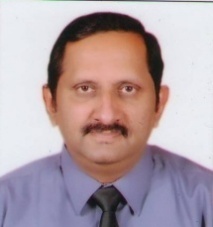                CURRICULUM VITAE.   (SENIOR ARCHITECT)NAME    	 :      MR.  MILIND AGE                       :       53 Years 3 monthsNATIONALITY     :       INDIANE-MAIL ID	 :       milind.270832@2freemail.com E D U C A T I O N A L   / Q U A L I F I C A T I O N  : 1.Bachelor Of Architecture. (B.arch) from  Sir.J.J.College Of Architecture  University Of Bombay in 1988.  2.Completed course in Auto Cad drafting in  Auto cad 2007./10/11/12/13/143.Completed course in 3d studiomax r4 from Crystal image,Pune.MEMBERSHIP IN PROFESSIONAL BODIES:  1.Associate Of Indian Institute of   Architecture(A.I.I.A) 2.Member Of Council of Architecture New Delhi,Registration no: CA/89/12161.3.Registered with PEC (Professional Engineering Committee),Doha,Qatar as Architect Engineer. 4.Registered with  PEB (Professional Engineering Buraeu)  at Dubai  UAE.5.Registered with COEPP (Council of organizing Engineering and professional practices) Kingdom of Bahrain.E D U C A T I O N / C E R T I F I C A T I O N :JUNE 1982 - DEC 1988 :   (B.ARCH),  Bachelor  Of  Architecture , from  UNIVERSITY OF MUMBAI. INSTITUTE: Sir.J.J. College  Of Architecture , Dr. D.N.Road, FORT, MUMBAI. INDIA.E M P L O Y M E N T         R E C O R D ; FROM AUGUST 2013 TO JAN 2016: WORKED  WITH  S.S.KULKARNI ARCHITECTS PUNE.INDIA ,AS ASENIOR ARCHITECT,ON THE FOLLOWING PROJECTS:1.PROPOSED HATCHERY AT AHMEDANGAR FOR VENKIES GROUP.COST: 30 CRORES INR.DURATION; 2 YEARS.2.PROPOSED POULTRY FARM AT MAVAL FOR VENKIES GROUP.COST: 10 CRORES,DUARATION; 1YR .3.PROPOSED INDUSTRIAL WORK SHOP FOR MATHER PLATT A GERMAN GROUP AT KOLHAPUR.COST : 30 CRORES DUARTION 3 YEARS.4.PROPOSED EXTENSION TO EXISTING WAREHOUSE OF PRECISION SEALS AND MACHINERY LTD.AT CHAKAN.COST 15 CRORES DUARATION1 YEAR 6 MONTHS.f.  Duties & Responsibilities:1.Checking and reviewing of detailed working drawings for tender and execution ..2.Design and development ,approval of working drawings and preparation of complete construction package BOQ,specifications in coordination with consultants.3.Detailing and specifications/quantities and stagewise supervision during construction.  O V E R S E A S      A S S I G N M E N T S 1.a.Name of Company -         MIMAR CONSULT  ,Doha,  Qatar.b.Position,-                          Senior Architectc.Duration-                           AUG 2011 TILL JULY 2013. –  (2 years.)d.Project Name,-               1.  3 nos palatial villas at Doha Qatar for Mohd Hadi.                                            2.  Proposed luxurious villa at West Bay for Emir family.		               3. Proposed residential and commercial complex at Al Saad.		               4. Proposed B+G+10 storey building at old Al Ghanim, Doha for Bojumhoor. e.Value of the projects    : 1.80 million qrs 2.120 million qrs 3.45 million qrs 4.160 million qrsf.  Duties & Responsibilities:1.Checking and reviewing of detailed working drawings for tender and execution ..2.Design,approval of working drawings and preparation of complete construction package BOQ,specifications in coordination with consultants.3.Preliminary drawings , Working drawings, detailed drawings. Coordination with different desciplines.Specifications as per QCS Qatar construction standards.BOQ checking and reviewing.Complete construction package containing structural,electrical,sanitary and plumbing,fire fighting,air conditioning and low voltage layout.4.Design finalization,approval working drawings,detailed drawings complete construction packageIn compliance with GSAS/QSAS rules and standards..2.a.Name of Company -         SCANTECH CONSULT ,  AL AIN , UAE.b.Position,-                          Senior Architectc.Duration-                           MAR 2010 to JULY2011 (1 YEAR).d.Project Name,-               1. 6 villas compound at Abu Dhabi,2. Proposed Office building for Al saad at Abu  Dhabi 3. Proposed workshop building (M14) at Abu dhabi.		               4. Canvas housing at Ruwais near Dubai.5. Extension to the existing building at Al Ain for Al Ain dairy on dubai road. e.Value of the projects    : 1.60 million Drs 2.50 million qrs 3.15 million qrs 4.15 million qrsf Duties & Responsibilities:1.Preparation of working drawing) GFC, detailing and supervision During execution approval from Baladiah municipality.2.Preliminary Design submission and approval from government authorities..3.Preparation of working drawings,detailed drawings GFC  and approval.4.Preparation of working drawings and approval from AD Municipality.Approval from fire fighting and security authorities.5.Preparation and finalising of working drawings detailed design in coordination with other desciplines.1 Reviews the contract drawing, tender circular, project specifications and other related codes to be incorporated on the shop drawings; 
2 Make sure that shop drawings of civil/struct must be coordinated and there is no discrepancy between them; 
3 Make sure that all shop drawings to be prepared by all disciplines must be well coordinated to their shop drawings; 
4 Checks and make sure that the architectural material and technical submittals to be submitted is as per the approved specifications; 
5 Checks the prepared detailed drawings from which costing are made; 
6 Prepares and presents to the client the new proposal as per their requirements; 
7 Prepares the Request for Information/ Clarification when there is discrepancy from the IFC drawings and other relative contract documents; 
8 Anticipate and prepare accordingly the architectural materials and shop drawings as per the urgency/schedule on site execution to prevent any delays;  Develop specifications to appropriate level of details for each design phase; preliminary project descriptions, outline specifications and tender / contract specifications. Demonstrate thorough knowledge of construction products, materials and construction methods. Understand and appropriately apply building codes, green construction codes and reference standards to project documents. Examine critical building system specifications with product representatives and manufacturers.Understand the information communicated on the drawings and schedules and coordinate with tender / contract documents for consistent representation. Edit company master guide specifications to accurately reflect each individual project. Demonstrate proficient use of the written language using imperative mood and construction standards industry recommended vocabulary and methodologies. Use writing style that is clear,concise, complete, correct and easily understood by all parties engaged on project. 
9 Checks the shop drawings submitted by the sub-contractors as per the project specifications, contract drawings, bill of quantities and if it suitable to the site conditions; 
10 Coordinates to the sub-contractors and initiate meetings in coordination with the Project Manager; 
11 Prepares the necessary documents in coordination with the Quantity Surveyor for the claims/variation order; 
12 Assists the Quantity Surveyor for the quantity take off of materials to be placed in purchase request;
13 Visits the manufacturers/suppliers facilities including the previous work done by the sub-contractors to ensure that the quality and workmanship must be achieved; 
14 Coordinates to the site engineer for the execution of the architectural works; 
15 Workmanship and quality of architectural works must be coordinated closely to the site engineer and qaqc engineer; 
16 General support to Architects and the management staff.3.a.Name of Company -         MIDDLE EAST ARCHITECTS S.P.C ,KINGDOM OF BAHRAIN.b.Position,-                          Senior Architectc.Duration-                           26 APRIL 2008 TO FEB 2010. -  (2 YEARS).d.Project Name,-               1. 25 storeyed office building at Al Hoora Bahrain for Abdul Aziz Janahi,                                            2. G+4 storeyed residential buildings 2 nos at Janaibiya.		               3. G+7 storeyed building at Juffair Bahrain for Jameel AL Ghana.		               4. Proposed Warehouse for Kothambavala group company at Hidd.. e.Value of the projects    : 1.10 million BDS 2.5 million BDS 3.5 million BDS 4.1.5 million BDS.f Duties & Responsibilities:1. DESIGN SUBMISSION AND APPROVAL FROM GOVT AUTHORITIES.PREPARATION OF WORKING DRAWINGS FOR CONSTRUCTION.SITE PLAN FLOOR PLANS ,ELEVATIONS ,SECTIONS AND DETAILSFINISHING SCHEDULES ETC.PROCUREMENT OF STRUCTURAL DRAWINGS AND CROSS CHECKING THESAME FROM ARCHITECTURAL POINT OF VIEW.ELECTRICAL LAYOUTS,OVERALL LOAD CALCULATIONS AND DETERMINING THE SIZE AND CAPACITY OF CABLE FOR INTAKE.DRAINAGE AND PLUMBING DRAWINGS AND PLACEMENT OF HOLDING TANK/SEPTIK TANK ON SITE AS PER THE REQUIREMENT OF GRADIENT FOR PROPER FLOW.FIRE FIGHTING EQUIPMENT AND SYSTEM LAYOUTS AS PER THE CIVIL DEFENCE AUTHORITIES REQUIREMENTS SUBMISSION.SUPERVISION ON SITE WITH THE RESPECTIVE ENGINEERS TO ENSURE THE CONSTRUCTION IS CARRIED OUT AS PER THE DESIGN SPECIFICATION OF THE ARCHITECT ,MATERIAL SUBMITTALS, CHECKING AND REVIEW,MOCK UP DESIGNS FOR WORKMANSHIP AND OVERALL APPEARANCE & METHOD STATEMENTS/CONFIRMANCE TO CONTRACTUAL SPECIFICATIONS.   PROJECT INDUCTION / INSPECTION DURING EXECUTION.OVERALL PRESENTATION AND ADDITIONAL REQUIREMENT INCORPORATION IN THE DESIGNS/SPECIFICATIONS AS PER CLIENTS’ INSTRUCTIONS.ALL CORRESPONDENCE WORK AND CLARIFICATIONS IN DESIGN SUPERVISION ,SPECIFICATIONS, QUANTITIES AND CLEARING OTHER AMBIGUITIES DURING CALCULATIONS  IN THE  BOQ.CONFIRMANCE TO IFC  AND INTERNATIONAL CODES LIKE IBC,ISO 9001,BS ETC.2.SAME AS ABOVE –  PREPARATION OF TENDER DOCUMENTS IN CLOSE CONSULTATION / COORDINATION WITH THE ENGINEERS AND CLIENTS .3.SAME AS ABOVE-WITH ADDITIONAL REQUIREMENTS INCORPORATED AND REVISED SUBMISSIONS OBTAINED FROM GOVT AUTHORITIES.4. PREPARATION OF WORKING DRAWINGS AND DETAILS REQUIRED FOR  CONSTRUCTION AS PER BAHRAIN  INVESTMENT  WHARF’S  REGULATIONS. 4.a.Name of Company -        CHAWLA ARCHITECTS, CONSULTANTS AT AL SATWA,DUBAI, UAE .b.Position,-                          Senior Architectc.Duration-                           NOV 2005 TO NOV 2007. -  (2 YEARS).d.Project Name,-               1. Proposed residential and commercial building at al Satwa.                                            2. Proposed secondary school design for Silicon Valley, Dubai .                                             3. Proposed warehouse and automobile workshop at: 1.Nad Al       Hamar,Dubai2.Sharjah3.Jebel Ali  For Dynatrade automobiles company in Dubai and Sharjah. e.Value of the projects    : 1. 2.5 million DIR  2. 5 million DIR  3 .1.5 million DIR.f Duties & Responsibilities:1.Preparation of preliminary drawings , detailed working drawings and detailing for approval from government authorities.2.Preparation of presentation drawings for approval of client and government authorities (DM).3.Preparation of preliminary approval and detailed working drawings for execution and approval from both client and government authorities.5.a.Name of Company -        Al -MATAR ARCHITECTURAL DESIGN AND CONSULTANCY , MUSCAT,OMAN .b.Position,-                          Chief Architectc.Duration-                           SEP 2001 TO  AUG 2005. -  ( 4 YEARS).d.Project Name,-               1. Villa at Shatti Al Qurum for Sudhir Keshavji Muscat .     proposed villa for Sameer.                                            2. Proposed residential complex at Al Kamil near Sur.OMAN.                                            3. Proposed 16 nos. Basic , Secondary and higher secondary Schools,                                                 for  Ministry of Education , Muscat.  Oman.  			4. Wali’s house at massirah island.			5.Proposed desalination plant at ibri.                                            6. Independent water transmission Pipeline project from Sohar to Buraimi                                                                      e.Value of the projects    : 1. 150,000 OR  2. 500000 OR  3 .45 million OR.6.56 million ORf Duties & Responsibilities:1.Preparation of detailed working drawings complete contruction package and supervision.2.Preparation of detailed working drawings and coordination with other desciplines and supervision during execution.3.Design Development planning and working drawings,detailed drawings for construction and Execution of 16 nos. Basic , Secondary and higher secondary Schools,The Ministry of Education , Muscat. Oman.                                                                           4.Preparation of detailed Development and pipeline cross sectional profile design for approval from client and government authorities.6.a.Name of Company -       Ferry Kazrooni Architects S.P.C , Manama, Kingdom Of Bahrain .b.Position,-                          Architectc.Duration-                           MAY 2000 - APRIL 2001. -  ( 1 YEAR).d.Project Name,-               1.Proposed 99 nos Luxurious Villas at Mogabah and Riffa. e.Value of the projects    : 1. 150 million BDSf Duties & Responsibilities:Preparation of preliminary and detailed Design of Luxurious Villas at Mogabah and Rifa. Checking and review of working drawings and preparation of tender documents/BOQ/Specifications7.a.Name of Company -    “ HINTSAWI” CONSULTING ARCHITECTS, ENGINEERS &                                        TOWN  PLANNERS PLC,  ASMARA, ERITREA, NORTH AFRICA.b.Position,-                          Architectc.Duration-                           APR 1999 - APRIL 2000. -  ( 1 YEAR).d.Project Name,-1.PROPOSED 300 BEDED REFERALL HOSPITAL AT MENDEFERRA NEAR  ASMARA,NORTH AFRICA. e.Value of the projects    :  35 million ERN  (ERITREAN NAKFA)   4.5ERN = 1 USD.f . Duties & Responsibilities:	1.In charge of overall Architectural Planning Set-up  and realization of conceptual drawings and production of Architectural drawing and realization of conceptual drawings and production of architectural drawing (Preliminary, working drawings and architectural details) with the help of AutoCAD Operator.        2.Set up the basic requirements and start developing the preliminary drawings at sketch level in consultation with the Project Manager and co-coordinator. Supervise the development of production of drawings and further details to support production drawings.       3.Supervision on Architects and Draughtsman’s work.       4.Arranging meetings on the progress of Architectural work.co-ordinates drawings with structural,Sanitary, Electrical and Air conditioning Engineers.        5.Responsible for changes in drawings/incorporation to fulfill the structural, Sanitary/plumbing,Electrical, Air conditioning and Quantity survey requirements        6.Writes detailed specifications and checks them for strict compliance on site.7.Attends meetings with clients to clarify the requirements.     I  N  D  I  A  N     E  X  P  E  R  I  E  N  C  E    : - 1.a.Name of Company -    M/S GERA DEVELOPERS PRIVATE LIMITED,PUNE,INDIA.b.Position,-                          Architectc.Duration-                           JUNE 1995 – MAR 1999. -  ( 3YEARS 9 MONTHS).d.Project Name,- 1.PROPOSED  LUXURIOUS APARTMENTS AT NIBM ROAD KONDHWA,PUNE . e.Value of the projects    : 1. 2.5  CRORES INR .f . Duties & Responsibilities:	1.Preparation of municipal drawings for approval Pune municipal corporation.        2.Preparation of detailed working drawings for construction execution and coordination with different desciplines.3.Supervision and site coordination.2.a.Name of Company – 1. DONGRE AND DONGRE,2. GROUP PHI ARCHITECTS, 3. AVINASH NAVATHE AND  ASSOCIATES  AT  PUNE, INDIA.b.Position,-                          Architectc.Duration-                           FEB 1991 – MAY 1995. -  ( 4YEARS 3 MONTHS).d.Project Name,- 1.PROPOSED  LUXURIOUS APARTMENTS AND INDUSTRIAL BULDING  AT PUNE . e.Value of the projects    : 1. 1.5  CRORES INR .f . Duties & Responsibilities:	1.Preparation of municipal drawings for approval Pune municipal corporation.        2.Preparation of detailed working drawings for construction execution and coordination with different desciplines.3.Supervision and site coordination.3.a.Name of Company –        M/S PESHAVE AND ASSOCIATES,CHARTERED ARCHITECTS, PUNE, INDIA.b.Position,-                          JUNIOR ARCHITECT.c.Duration-                           JUNE 1987 – JAN 1991. -  ( 3 YEARS 7MONTHS).d.Project Name,- 1.PROPOSED  RESIDENTIAL COMMERCIAL AND INDUSTRIAL BUILDING  AT PUNE . e.Value of the projects    : 1. 1.5-2  CRORES INR .f . Duties & Responsibilities:	1.Preparation of municipal drawings for approval Pune municipal corporation.        2.Preparation of detailed working drawings for construction execution and coordination with different desciplines.3.Supervision and site coordination.   COMPUTER  SOFTWARES  USED  FOR  PREPARATION  :-1.AUTOCAD   RELEASE 12/13/14 2.ADOBE PHOTOSHOP,M.S PAINT.   3 COREL DRAW                                          4.SKETCH UP  5.3DSTUDIO MAX 6.ARCHICAD 7.ADOBE REVIT  8.M.S. OFFICE- M.S WORD,EXCELL,POWERPOINT ETC. 9.M.S PROJECT  10.ADOBE READER .                TOTAL EXPERIENCE :        29 YEARS 3 MONTHS.PRESENTLY WORKING WITH AZMEEL CONTRACTING AND CONSTRUCTION COMPANY SINCE  MAY 2016 .NGFC THUWAL( ARAMCO.PROJECT )(500 villas project)Position: Architectural engineerDuration : from 26 may 2016 till presentValue of project: 350 million sarDuties and responsibilities:1.Preparation of shop drawings for execution in conformation withDesign concept drawings from the consultant.2. To check compliance with Aramco standards and norms.i.e ASTM,SCS,NFPA,IBC &others.3. Supervision and inspection of site for prompt amd timely execution asper technical drawings material specifications.4. Coordination with site staff for general clarifications and methods of construction.5. Inspection for completion of EIL items as per master EIL item list provided by ARAMCO.6. Handing over formalities and general completion of projectLAST SALARY DRAWN  :     SR 12,000 per month.SALARY EXPECTED      :     NEGOTIABLE AT INTERVIEW. DATE OF JOINING	   :     WITHIN   2 MONTHS.CURRENT LOCATION    :      JEDDAH  (KSA).